Senior Structural EngineerPosition DescriptionPosition PurposeThis position will provide specialist structural engineering input into the development and delivery of the design and coordination of infrastructure programs and capital projects to meet the needs of the community within the City of Moreton Bay area.Responsibilities & OutcomesAs a Senior Structural Engineer and member of the Integrated Transport Planning and Design department you will: Provide specialist technical advice based on contemporary best practice structural design principles, relevant standards, guidelines and Council policies that is context sensitive and consistent. Assist with the preparation of concept designs for transport structure solutions that respond to user needs.Prepare detailed design briefs for both internal and external design services and ensure that design projects are delivered on time, within budget and are aligned to strategy.Support the development and updating of relevant Council policy and design standards for bridge and civil structural components.Undertake analytical processes to identify preferred solutions considering all user needs.Assist in the preparation accurate estimates of costs and project documentation for structural components using schedules of rates, bills of quantities and by applying experience and knowledge of identified issues that may impact on cost estimates.  Act as a point of contact for complex structural design matters by providing specialist advice, innovation and problem solving of design and construction related matters.Proactively take ownership to manage and coordinate projects utilising contemporary best practices to deliver on time and on budget project results.Provide technical input into the annual capital and operational works programs and assist in their review and update.Contribute to a positive team environment in order to drive a high performance, continuous improvement and customer focused team culture.Build strong relationships with key stakeholders, suppliers and contractors to optimise service outcomes including one network transport solutions with a strong emphasis promoting and facilitating change in a rapidly growing metropolitan region.Our ValuesOur values shape the way we behave, how we interact with each other and our customers. They underpin our decision making and are our guiding principles for how we work every day.  As a team member you will take individual accountability for demonstrating the values expectations and behaviours in this role.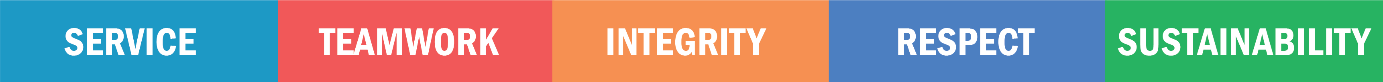 

Decision MakingKnowledge & ExperienceSound knowledge and experience in structural engineering planning and design.Sound knowledge of contemporary best practice design principles and relevant standards.Sound knowledge and experience dealing with construction related issues relating to structural engineering planning and design.Sound experience in civil engineering design development and review, quality management, value engineering and approval.Sound experience in reading, analysing and interpreting survey plans, field data and civil engineering design drawings.Sound experience in preparing and presenting technical reports and proposals.Strong time management skills and ability to manage multiple projects with conflicting priorities whilst meeting deadlines.Strong relationship management skills with the ability to work in a positive team environment communicating and engaging effectively at all levels.QualificationsDegree in Civil Engineering, Structural Engineering or equivalent recognised by Engineers AustraliaRegistered Professional Engineer of Queensland (RPEQ) is desirable but not mandatory.Bridge Inspection Qualifications - DesirableCurrent “C” Class Driver’s Licence.Note: This position description reflects a summary of the key accountabilities of the position, it is not intended to be an all-inclusive list of duties, steps and tasks. Leaders may direct team members to perform other duties at their discretion.DivisionInfrastructure Planning  DepartmentIntegrated Transport Planning and DesignReports ToTeam Leader Civil StructuralDirect ReportsNoBudgetN/ADelegationsDelegations under the Local Government Act 2009 and as directed and published in Council’s Delegation Register